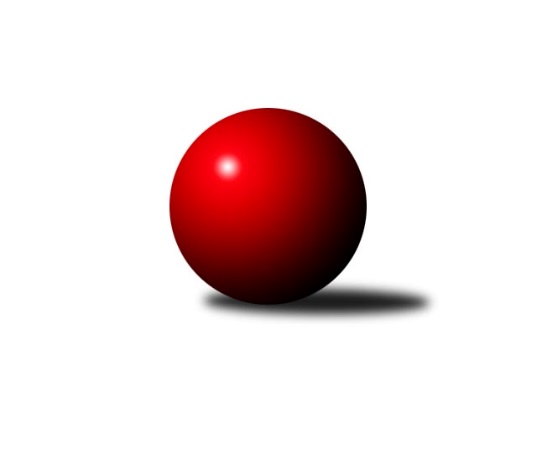 Č.27Ročník 2018/2019	18.4.2019Nejlepšího výkonu v tomto kole: 2701 dosáhlo družstvo: SK Brno Žabovřesky Jihomoravský KP1 sever 2018/2019Výsledky 27. kolaSouhrnný přehled výsledků:KK Brno Židenice 	- SK Brno Žabovřesky 	3:5	2655:2701	6.0:6.0	16.4.KK Mor.Slávia Brno D	- KK Velen Boskovice 	2:6	2385:2550	4.5:7.5	17.4.SKP Kometa Brno 	- KS Devítka Brno	1:7	2367:2527	5.0:7.0	18.4.Tabulka družstev:	1.	TJ Sokol Brno IV	18	15	0	3	97.0 : 47.0 	129.0 : 87.0 	 2606	30	2.	KK Mor.Slávia Brno C	18	12	1	5	86.5 : 57.5 	127.0 : 89.0 	 2550	25	3.	KK Blansko B	18	12	0	6	92.0 : 52.0 	136.0 : 80.0 	 2589	24	4.	KK Slovan Rosice C	18	11	1	6	83.5 : 60.5 	114.5 : 101.5 	 2576	23	5.	SK Brno Žabovřesky	27	16	2	9	126.0 : 90.0 	168.5 : 155.5 	 2573	34	6.	KK Velen Boskovice	27	13	2	12	115.5 : 100.5 	169.5 : 154.5 	 2523	28	7.	KS Devítka Brno	27	10	2	15	96.5 : 119.5 	147.0 : 177.0 	 2528	22	8.	KK Brno Židenice	27	9	3	15	86.0 : 130.0 	141.0 : 183.0 	 2459	21	9.	KK Mor.Slávia Brno D	27	7	2	18	79.0 : 137.0 	134.0 : 190.0 	 2471	16	10.	SKP Kometa Brno	27	4	3	20	74.0 : 142.0 	137.5 : 186.5 	 2412	11Podrobné výsledky kola:	 KK Brno Židenice 	2655	3:5	2701	SK Brno Žabovřesky 	Milan Peťovský	 	 228 	 241 		469 	 1:1 	 463 	 	232 	 231		Zdeněk Kouřil	Soňa Lahodová	 	 225 	 249 		474 	 2:0 	 434 	 	221 	 213		Eduard Ostřížek	Ivana Majerová	 	 231 	 188 		419 	 1:1 	 421 	 	202 	 219		Oldřich Šikula	Renata Svobodová	 	 212 	 207 		419 	 0:2 	 464 	 	238 	 226		Milan Hepnárek	Ladislav Majer	 	 192 	 187 		379 	 0:2 	 481 	 	250 	 231		Richard Coufal	Petr Woller	 	 230 	 265 		495 	 2:0 	 438 	 	212 	 226		Vladimír Vondráčekrozhodčí: V DNejlepší výkon utkání: 495 - Petr Woller	 KK Mor.Slávia Brno D	2385	2:6	2550	KK Velen Boskovice 	Tereza Nová	 	 177 	 214 		391 	 0:2 	 418 	 	190 	 228		František Ševčík	Michaela Šimková	 	 221 	 201 		422 	 1:1 	 431 	 	209 	 222		Antonín Pitner	Petra Rejchrtová	 	 193 	 221 		414 	 1:1 	 402 	 	200 	 202		Alois Látal	Radka Šindelářová	 	 226 	 201 		427 	 0.5:1.5 	 457 	 	226 	 231		Jana Fialová	Anna Kalasová	 	 231 	 230 		461 	 2:0 	 416 	 	188 	 228		Ivo Mareček	Aleš Sláma *1	 	 186 	 84 		270 	 0:2 	 426 	 	228 	 198		Ladislav Minxrozhodčí: střídání: *1 po 15. hodu nikdo nevystřídalNejlepší výkon utkání: 461 - Anna Kalasová	 SKP Kometa Brno 	2367	1:7	2527	KS Devítka Brno	Tomáš Rozsypal	 	 209 	 188 		397 	 1:1 	 410 	 	198 	 212		Jaroslav Sláma	František Kramář	 	 206 	 215 		421 	 1:1 	 439 	 	225 	 214		Vítězslav Kopal	Miroslav Vítek	 	 134 	 145 		279 	 0:2 	 373 	 	204 	 169		Stanislav Barva	Jiří Kisling	 	 193 	 196 		389 	 1:1 	 407 	 	212 	 195		Ivo Hort	Roman Janderka	 	 184 	 214 		398 	 0:2 	 481 	 	250 	 231		Oldřich Kopal	Jiří Kraus	 	 248 	 235 		483 	 2:0 	 417 	 	235 	 182		Jiří Černohlávekrozhodčí: vedoucí družstevNejlepší výkon utkání: 483 - Jiří KrausPořadí jednotlivců:	jméno hráče	družstvo	celkem	plné	dorážka	chyby	poměr kuž.	Maximum	1.	Richard Coufal 	SK Brno Žabovřesky 	458.14	307.4	150.7	3.3	8/8	(492)	2.	Lukáš Chadim 	TJ Sokol Brno IV	452.69	300.0	152.7	3.1	8/8	(492)	3.	Kamil Ondroušek 	KK Slovan Rosice C	448.40	306.1	142.3	4.5	8/8	(479)	4.	Roman Janderka 	SKP Kometa Brno 	448.33	308.1	140.2	4.8	6/7	(474)	5.	Marek Rozsíval 	TJ Sokol Brno IV	446.65	298.3	148.4	4.4	8/8	(486)	6.	Miroslav Vyhlídal 	KK Mor.Slávia Brno C	444.77	303.4	141.4	3.9	6/8	(463)	7.	Jiří Kraus 	SKP Kometa Brno 	444.60	309.1	135.5	7.2	7/7	(494)	8.	Oldřich Šikula 	SK Brno Žabovřesky 	443.73	306.7	137.1	3.4	8/8	(471)	9.	Oldřich Kopal 	KS Devítka Brno	441.04	302.8	138.3	5.3	8/8	(501)	10.	Ladislav Novotný 	KK Blansko B	440.82	299.6	141.3	4.2	7/8	(473)	11.	Jiří Černohlávek 	KS Devítka Brno	439.72	300.2	139.5	5.8	6/8	(496)	12.	Petr Lang 	KK Mor.Slávia Brno D	438.28	299.9	138.4	7.6	6/8	(480)	13.	Jiří Zapletal 	KK Blansko B	437.97	294.1	143.8	6.8	8/8	(480)	14.	Miroslav Flek 	KK Blansko B	437.05	293.7	143.3	4.8	7/8	(491)	15.	Miroslav Vítek 	TJ Sokol Brno IV	436.76	297.7	139.1	5.9	8/8	(483)	16.	Petr Fiala 	KK Velen Boskovice 	436.72	297.5	139.2	5.3	7/8	(472)	17.	Josef Kotlán 	KK Blansko B	436.02	300.1	135.9	5.2	8/8	(486)	18.	Petr Mecerod 	KK Slovan Rosice C	433.44	300.1	133.4	7.4	8/8	(483)	19.	Štěpán Večerka 	KK Mor.Slávia Brno D	432.96	291.6	141.3	4.2	6/8	(476)	20.	Martin Honc 	KK Blansko B	432.75	298.3	134.4	5.7	6/8	(474)	21.	David Pospíšil 	KK Mor.Slávia Brno C	431.61	296.4	135.2	4.6	8/8	(484)	22.	Milan Hepnárek 	SK Brno Žabovřesky 	430.34	294.9	135.4	6.1	6/8	(464)	23.	Soňa Lahodová 	KK Brno Židenice 	429.06	289.5	139.5	4.0	7/8	(521)	24.	Martin Pokorný 	TJ Sokol Brno IV	428.52	303.0	125.5	6.1	7/8	(488)	25.	Jan Polák 	KK Mor.Slávia Brno C	428.24	305.7	122.5	8.0	8/8	(463)	26.	Antonín Pitner 	KK Velen Boskovice 	427.22	296.0	131.2	5.6	7/8	(451)	27.	Vítězslav Kopal 	KS Devítka Brno	427.10	296.7	130.4	7.5	7/8	(461)	28.	Radoslav Rozsíval 	TJ Sokol Brno IV	426.04	294.1	131.9	5.7	8/8	(448)	29.	Pavel Mecerod 	KK Slovan Rosice C	425.68	299.9	125.8	6.3	6/8	(455)	30.	Petr Papoušek 	KK Velen Boskovice 	425.43	294.0	131.4	6.4	7/8	(466)	31.	Petr Juránek 	KS Devítka Brno	425.17	302.9	122.2	9.2	6/8	(484)	32.	Josef Tesař 	KK Slovan Rosice C	425.10	287.6	137.5	6.7	8/8	(476)	33.	Petr Woller 	KK Brno Židenice 	424.10	295.6	128.5	6.2	7/8	(501)	34.	Zdeněk Žižlavský 	KK Mor.Slávia Brno C	423.84	298.0	125.8	9.1	7/8	(437)	35.	Zdeněk Kouřil 	SK Brno Žabovřesky 	422.95	286.4	136.5	4.6	8/8	(463)	36.	Ivo Hort 	KS Devítka Brno	421.59	298.3	123.3	7.6	8/8	(481)	37.	Jana Fialová 	KK Velen Boskovice 	420.38	293.1	127.3	7.2	8/8	(457)	38.	Michal Rozsypal 	SKP Kometa Brno 	420.17	284.3	135.9	8.9	6/7	(453)	39.	Vladimír Vondráček 	SK Brno Žabovřesky 	419.86	291.2	128.6	5.3	8/8	(452)	40.	František Ševčík 	KK Velen Boskovice 	418.68	291.0	127.7	6.6	8/8	(452)	41.	Petr Berka 	TJ Sokol Brno IV	415.12	282.3	132.8	5.4	7/8	(476)	42.	František Kellner 	KK Mor.Slávia Brno C	414.60	288.2	126.4	7.3	8/8	(491)	43.	Radka Šindelářová 	KK Mor.Slávia Brno D	413.86	296.6	117.2	8.3	7/8	(464)	44.	Milan Peťovský 	KK Brno Židenice 	412.56	293.2	119.3	6.9	7/8	(469)	45.	Petr Kouřil 	SK Brno Žabovřesky 	412.39	286.9	125.5	5.0	6/8	(474)	46.	Michaela Šimková 	KK Mor.Slávia Brno D	412.37	286.6	125.8	7.9	6/8	(444)	47.	Ladislav Majer 	KK Brno Židenice 	410.15	286.4	123.7	5.6	7/8	(450)	48.	Tereza Nová 	KK Mor.Slávia Brno D	409.61	283.2	126.4	7.4	8/8	(480)	49.	Tomáš Rozsypal 	SKP Kometa Brno 	409.00	292.5	116.5	9.5	7/7	(441)	50.	Renata Svobodová 	KK Brno Židenice 	408.93	290.8	118.1	7.6	7/8	(484)	51.	Eduard Ostřížek 	SK Brno Žabovřesky 	407.05	287.9	119.2	8.8	7/8	(486)	52.	Alfréd Peřina 	KK Slovan Rosice C	406.86	286.5	120.4	9.0	6/8	(450)	53.	Luboš Salamon 	KK Mor.Slávia Brno C	404.89	284.4	120.5	9.6	7/8	(453)	54.	Jaroslav Sláma 	KS Devítka Brno	404.03	291.6	112.5	10.8	8/8	(439)	55.	Ladislav Minx 	KK Velen Boskovice 	401.21	284.6	116.6	9.6	7/8	(429)	56.	Jiří Kisling 	SKP Kometa Brno 	399.17	282.5	116.7	8.4	7/7	(451)	57.	Alois Látal 	KK Velen Boskovice 	389.50	278.6	110.9	10.3	6/8	(415)	58.	Věra Matevová 	KK Brno Židenice 	386.15	284.5	101.6	12.8	6/8	(450)	59.	Miroslav Vítek 	SKP Kometa Brno 	376.48	270.5	106.0	13.5	7/7	(428)	60.	Ivana Pešková 	KK Mor.Slávia Brno D	370.03	267.0	103.0	13.7	6/8	(417)		Anna Kalasová 	KK Mor.Slávia Brno D	461.00	313.0	148.0	4.0	1/8	(461)		Jaroslav Sedlář 	KK Mor.Slávia Brno C	460.25	301.3	159.0	2.4	3/8	(475)		Petr Streubel 	KK Slovan Rosice C	449.03	302.8	146.2	4.0	5/8	(479)		Zdeněk Vránek 	TJ Sokol Brno IV	448.50	314.5	134.0	5.0	2/8	(457)		František Kramář 	SKP Kometa Brno 	437.48	301.8	135.6	5.4	4/7	(463)		Zdeněk Ondráček 	KK Mor.Slávia Brno D	434.00	285.0	149.0	6.0	1/8	(444)		Zdeněk Pavelka 	KK Mor.Slávia Brno D	434.00	288.0	146.0	3.0	1/8	(434)		Jakub Haresta 	KK Blansko B	431.20	302.5	128.7	7.4	5/8	(461)		Radim Jelínek 	SK Brno Žabovřesky 	431.00	301.5	129.5	9.5	2/8	(452)		Petr Ševčík 	KK Velen Boskovice 	427.63	286.0	141.7	7.6	5/8	(485)		Karel Kolařík 	KK Blansko B	427.25	296.3	131.0	9.0	2/8	(453)		Jaromír Zukal 	KK Velen Boskovice 	427.00	294.0	133.0	9.0	1/8	(427)		Milan Čech 	KK Slovan Rosice C	426.80	295.8	131.0	5.8	5/8	(449)		Jaroslav Sedlář 	KK Brno Židenice 	425.89	296.5	129.4	7.3	3/8	(445)		Otakar Lukáč 	KK Blansko B	425.30	286.5	138.9	6.4	5/8	(475)		Štěpán Kalas 	KK Mor.Slávia Brno D	425.00	287.0	138.0	10.0	1/8	(425)		Cyril Vaško 	KS Devítka Brno	423.62	296.5	127.1	10.9	3/8	(462)		Petra Rejchrtová 	KK Mor.Slávia Brno D	423.15	293.3	129.9	8.7	4/8	(442)		Dalibor Lang 	KK Mor.Slávia Brno D	421.23	292.5	128.8	8.3	5/8	(477)		Jiří Smutný 	TJ Sokol Brno IV	419.17	287.5	131.7	7.5	2/8	(440)		Alena Bružová 	KK Slovan Rosice C	418.77	301.9	116.9	10.1	5/8	(471)		Ivo Mareček 	KK Velen Boskovice 	416.00	300.0	116.0	12.0	1/8	(416)		Ivana Majerová 	KK Brno Židenice 	414.50	292.4	122.2	7.1	5/8	(471)		Zdeněk Holoubek 	TJ Sokol Brno IV	413.00	297.0	116.0	12.0	1/8	(413)		Ladislav Musil 	KK Blansko B	411.21	292.0	119.3	5.1	3/8	(466)		Radim Pliska 	KK Blansko B	411.00	307.0	104.0	11.0	1/8	(411)		Petr Komárek 	TJ Sokol Brno IV	410.00	282.5	127.5	8.0	2/8	(418)		Miroslav Hoffmann 	KK Brno Židenice 	410.00	290.0	120.0	10.0	1/8	(410)		Rudolf Zouhar 	TJ Sokol Brno IV	408.00	265.0	143.0	4.0	1/8	(408)		Milan Sklenák 	KK Mor.Slávia Brno D	406.00	281.0	125.0	5.0	1/8	(406)		Jan Bernatík 	KK Mor.Slávia Brno C	404.00	279.5	124.5	7.3	3/8	(427)		Jiří Martínek 	KS Devítka Brno	394.33	283.6	110.7	10.6	4/8	(429)		Stanislav Barva 	KS Devítka Brno	393.55	277.3	116.3	9.1	5/8	(448)		Jana Vránková 	KK Mor.Slávia Brno D	389.50	283.3	106.2	11.2	5/8	(418)		Josef Polák 	KK Mor.Slávia Brno C	382.00	258.0	124.0	5.0	1/8	(382)		Petr Hepnárek 	KK Brno Židenice 	381.77	278.8	103.0	14.7	5/8	(438)		Jiří Procházka 	KS Devítka Brno	368.00	275.0	93.0	18.0	1/8	(368)		Pavel Suchan 	KK Brno Židenice 	358.00	273.0	85.0	15.0	1/8	(358)		Miroslav Novák 	KK Mor.Slávia Brno D	349.00	246.0	103.0	10.0	1/8	(349)Sportovně technické informace:Starty náhradníků:registrační číslo	jméno a příjmení 	datum startu 	družstvo	číslo startu20681	Petr Woller	16.04.2019	KK Brno Židenice 	10x10770	Milan Peťovský	16.04.2019	KK Brno Židenice 	8x12188	Soňa Lahodová	16.04.2019	KK Brno Židenice 	12x6703	Anna Kalasová	17.04.2019	KK Mor.Slávia Brno D	6x22556	Aleš Sláma	17.04.2019	KK Mor.Slávia Brno D	4x15621	Stanislav Barva	18.04.2019	KS Devítka Brno	8x
Hráči dopsaní na soupisku:registrační číslo	jméno a příjmení 	datum startu 	družstvo	Program dalšího kola:28. kolo24.4.2019	st	19:00	KS Devítka Brno - KK Brno Židenice 	26.4.2019	pá	17:00	SK Brno Žabovřesky  - KK Mor.Slávia Brno D	26.4.2019	pá	17:00	KK Velen Boskovice  - SKP Kometa Brno 	Nejlepší šestka kola - absolutněNejlepší šestka kola - absolutněNejlepší šestka kola - absolutněNejlepší šestka kola - absolutněNejlepší šestka kola - dle průměru kuželenNejlepší šestka kola - dle průměru kuželenNejlepší šestka kola - dle průměru kuželenNejlepší šestka kola - dle průměru kuželenNejlepší šestka kola - dle průměru kuželenPočetJménoNázev týmuVýkonPočetJménoNázev týmuPrůměr (%)Výkon6xPetr WollerŽidenice49513xJiří KrausKometa114.4148313xJiří KrausKometa4835xPetr WollerŽidenice113.984959xOldřich KopalDevítka48112xOldřich KopalDevítka113.9448112xRichard Coufal48114xRichard Coufal110.754819xSoňa LahodováŽidenice4741xAnna KalasováMS Brno D109.24611xMilan PeťovskýŽidenice4698xSoňa LahodováŽidenice109.14474